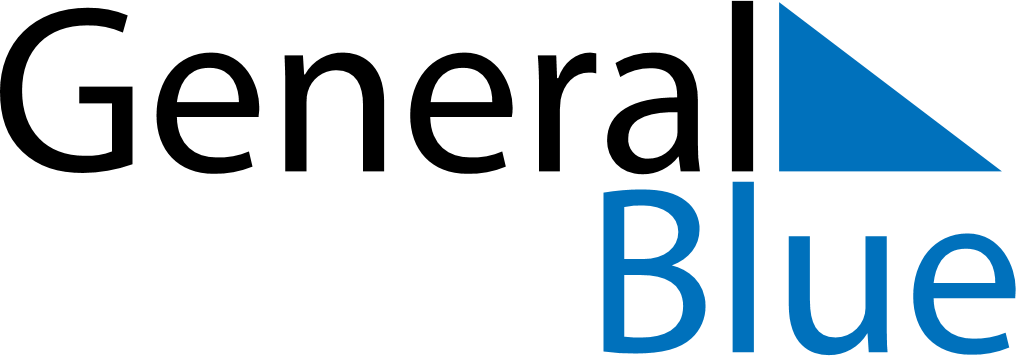 July 2024July 2024July 2024July 2024July 2024July 2024Riga, LatviaRiga, LatviaRiga, LatviaRiga, LatviaRiga, LatviaRiga, LatviaSunday Monday Tuesday Wednesday Thursday Friday Saturday 1 2 3 4 5 6 Sunrise: 4:34 AM Sunset: 10:20 PM Daylight: 17 hours and 45 minutes. Sunrise: 4:35 AM Sunset: 10:19 PM Daylight: 17 hours and 43 minutes. Sunrise: 4:36 AM Sunset: 10:18 PM Daylight: 17 hours and 42 minutes. Sunrise: 4:37 AM Sunset: 10:18 PM Daylight: 17 hours and 40 minutes. Sunrise: 4:38 AM Sunset: 10:17 PM Daylight: 17 hours and 38 minutes. Sunrise: 4:39 AM Sunset: 10:16 PM Daylight: 17 hours and 36 minutes. 7 8 9 10 11 12 13 Sunrise: 4:41 AM Sunset: 10:15 PM Daylight: 17 hours and 34 minutes. Sunrise: 4:42 AM Sunset: 10:14 PM Daylight: 17 hours and 32 minutes. Sunrise: 4:43 AM Sunset: 10:13 PM Daylight: 17 hours and 30 minutes. Sunrise: 4:45 AM Sunset: 10:12 PM Daylight: 17 hours and 27 minutes. Sunrise: 4:46 AM Sunset: 10:11 PM Daylight: 17 hours and 25 minutes. Sunrise: 4:47 AM Sunset: 10:10 PM Daylight: 17 hours and 22 minutes. Sunrise: 4:49 AM Sunset: 10:09 PM Daylight: 17 hours and 20 minutes. 14 15 16 17 18 19 20 Sunrise: 4:50 AM Sunset: 10:08 PM Daylight: 17 hours and 17 minutes. Sunrise: 4:52 AM Sunset: 10:06 PM Daylight: 17 hours and 14 minutes. Sunrise: 4:54 AM Sunset: 10:05 PM Daylight: 17 hours and 11 minutes. Sunrise: 4:55 AM Sunset: 10:03 PM Daylight: 17 hours and 8 minutes. Sunrise: 4:57 AM Sunset: 10:02 PM Daylight: 17 hours and 5 minutes. Sunrise: 4:58 AM Sunset: 10:00 PM Daylight: 17 hours and 1 minute. Sunrise: 5:00 AM Sunset: 9:59 PM Daylight: 16 hours and 58 minutes. 21 22 23 24 25 26 27 Sunrise: 5:02 AM Sunset: 9:57 PM Daylight: 16 hours and 55 minutes. Sunrise: 5:04 AM Sunset: 9:55 PM Daylight: 16 hours and 51 minutes. Sunrise: 5:06 AM Sunset: 9:54 PM Daylight: 16 hours and 48 minutes. Sunrise: 5:07 AM Sunset: 9:52 PM Daylight: 16 hours and 44 minutes. Sunrise: 5:09 AM Sunset: 9:50 PM Daylight: 16 hours and 40 minutes. Sunrise: 5:11 AM Sunset: 9:48 PM Daylight: 16 hours and 37 minutes. Sunrise: 5:13 AM Sunset: 9:46 PM Daylight: 16 hours and 33 minutes. 28 29 30 31 Sunrise: 5:15 AM Sunset: 9:44 PM Daylight: 16 hours and 29 minutes. Sunrise: 5:17 AM Sunset: 9:42 PM Daylight: 16 hours and 25 minutes. Sunrise: 5:19 AM Sunset: 9:40 PM Daylight: 16 hours and 21 minutes. Sunrise: 5:21 AM Sunset: 9:38 PM Daylight: 16 hours and 17 minutes. 